Skip-Counting by 2s Game Cards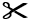 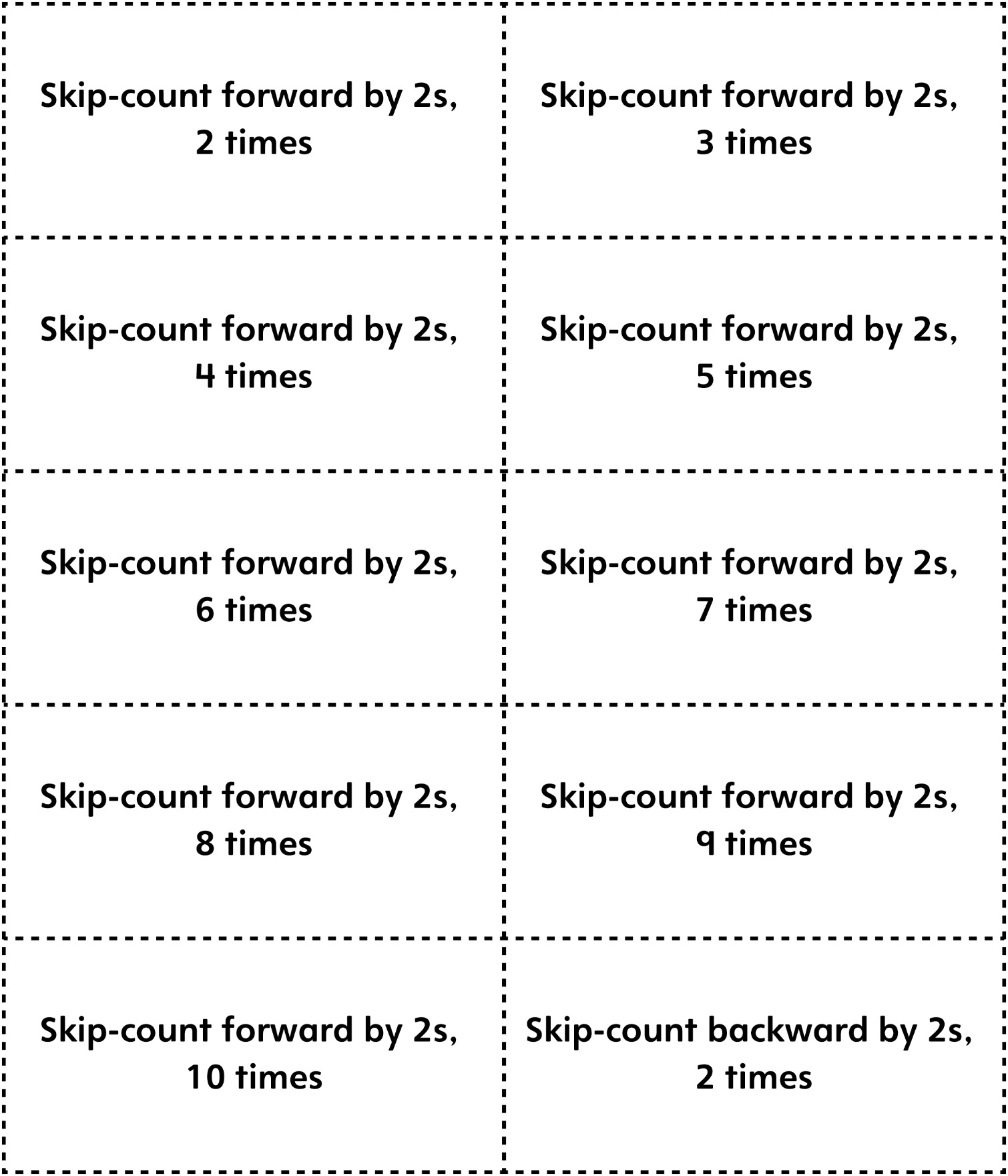 Skip-Counting by 2s Game Cards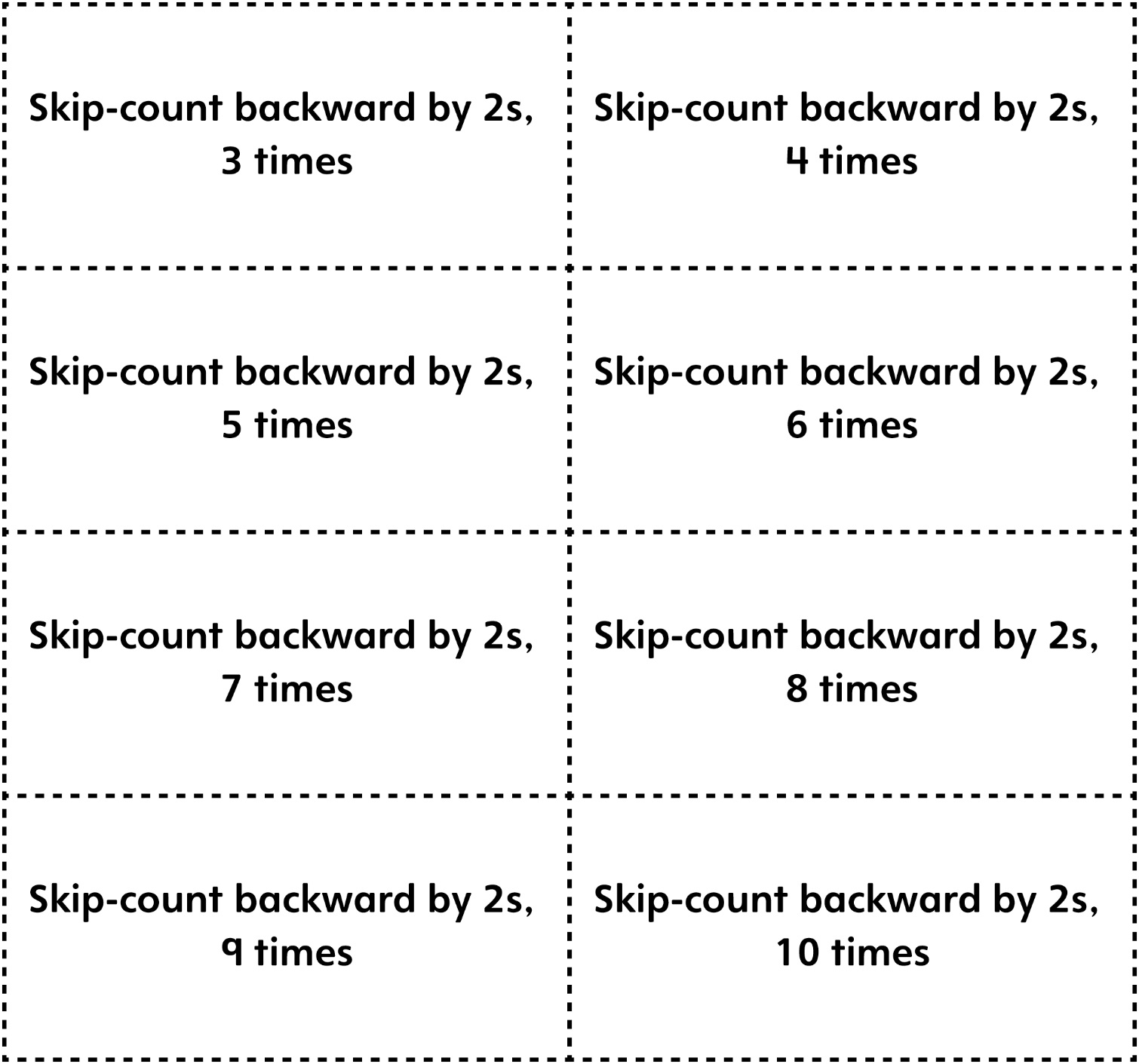 Skip-Counting by 5s Game Cards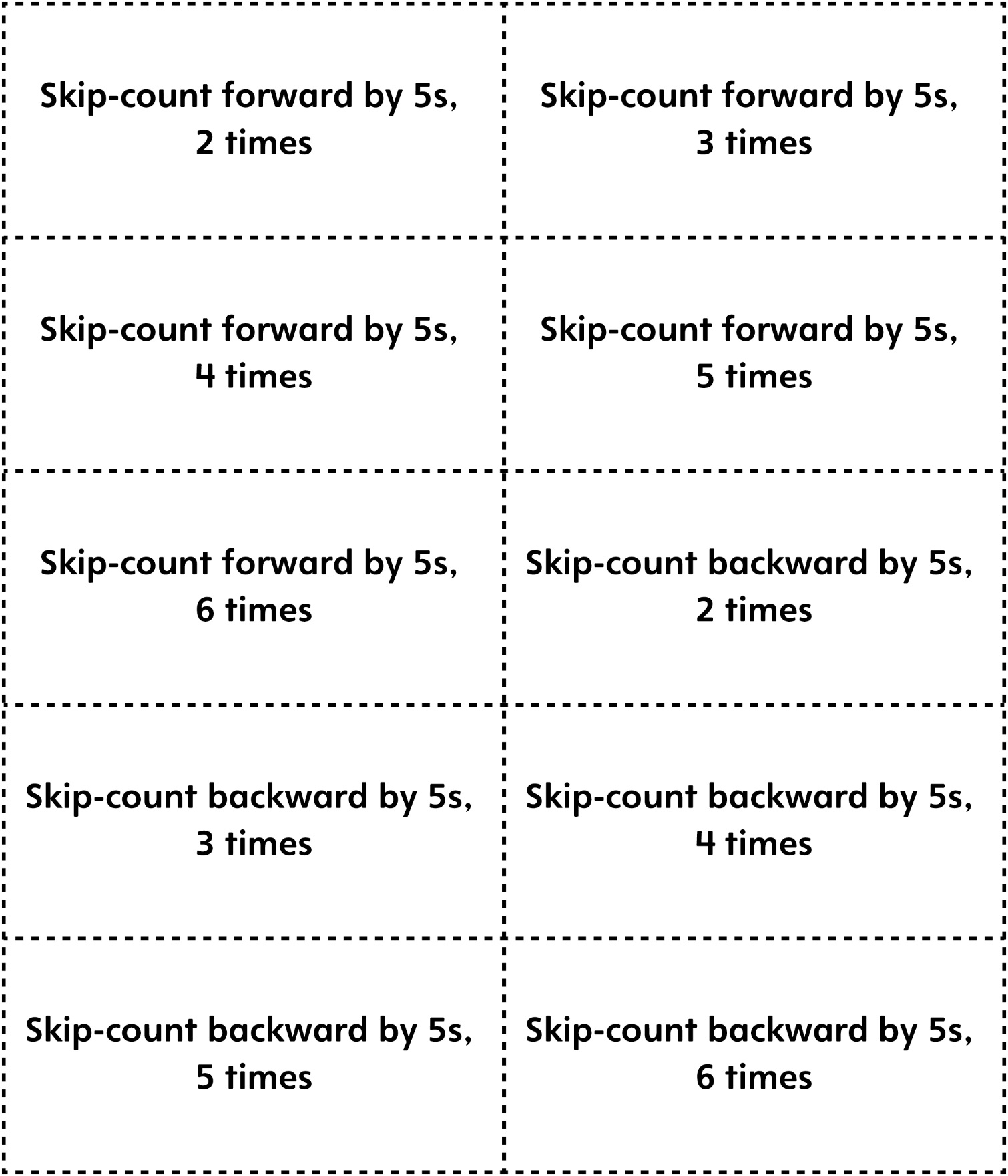 Skip-Counting by 10s Game Cards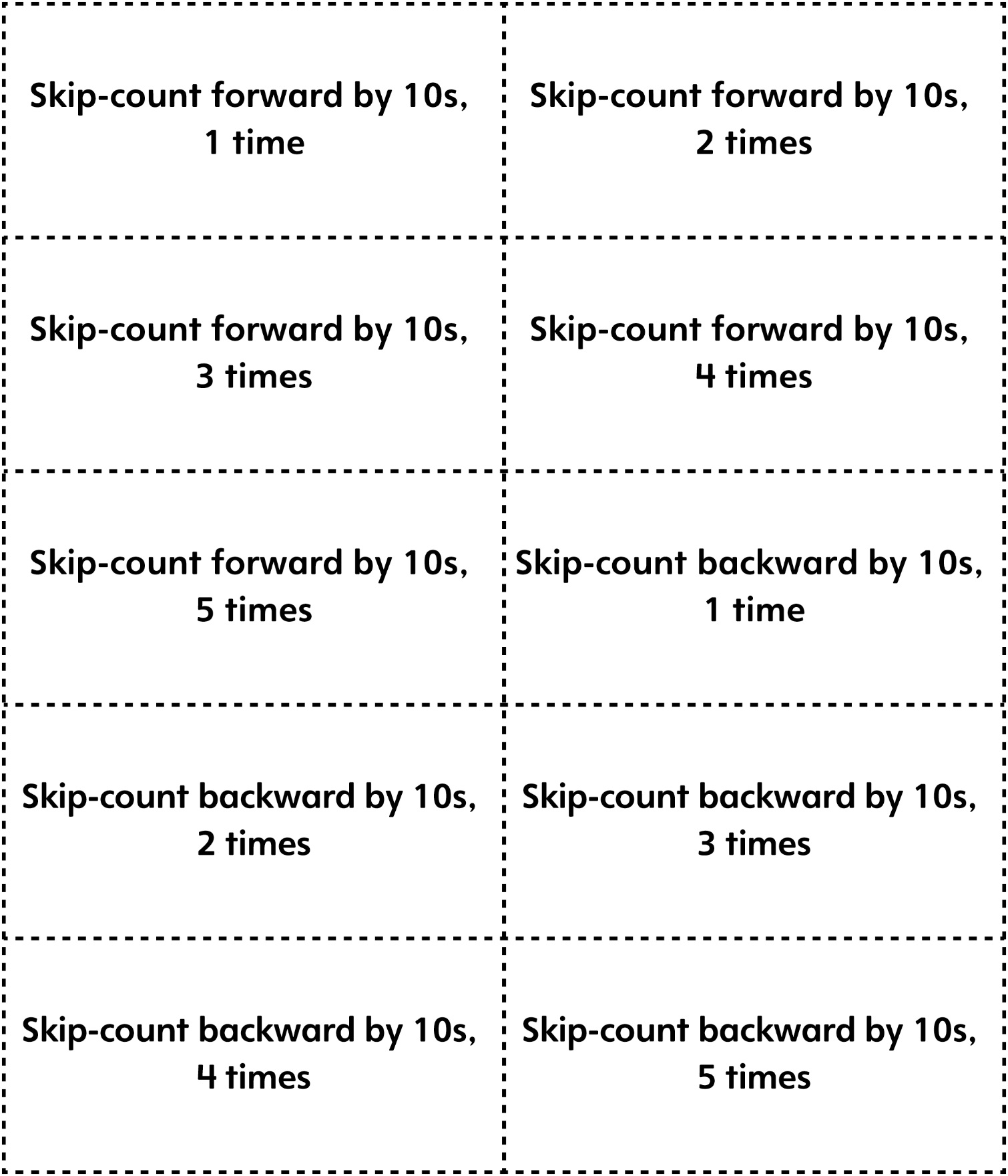 Skip-Counting Game Cards(Blank Cards)